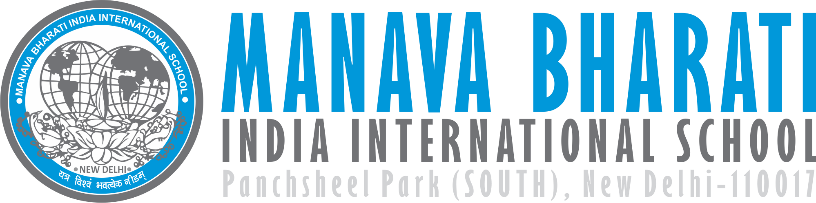 APPLICATION FORMPost & Subject Applied For:Applicant’s Scanned Image(Paste within the box)Applicant’s Scanned Image(Paste within the box)Applicant’s Scanned Image(Paste within the box)Applicant’s Scanned Image(Paste within the box)Name of Applicant:Applicant’s Scanned Image(Paste within the box)Applicant’s Scanned Image(Paste within the box)Applicant’s Scanned Image(Paste within the box)Applicant’s Scanned Image(Paste within the box)PERSONAL DETAILSPERSONAL DETAILSPERSONAL DETAILSPERSONAL DETAILSPERSONAL DETAILSPERSONAL DETAILSPERSONAL DETAILSPERSONAL DETAILSPERSONAL DETAILSPERSONAL DETAILSPERSONAL DETAILSPERSONAL DETAILSApplicant’s Scanned Image(Paste within the box)Applicant’s Scanned Image(Paste within the box)Applicant’s Scanned Image(Paste within the box)Applicant’s Scanned Image(Paste within the box)Age (as on 1 April 2021):Applicant’s Scanned Image(Paste within the box)Applicant’s Scanned Image(Paste within the box)Applicant’s Scanned Image(Paste within the box)Applicant’s Scanned Image(Paste within the box)Father/Husband’s Name:Applicant’s Scanned Image(Paste within the box)Applicant’s Scanned Image(Paste within the box)Applicant’s Scanned Image(Paste within the box)Applicant’s Scanned Image(Paste within the box)Contact: Mobile No(s)Applicant’s Scanned Image(Paste within the box)Applicant’s Scanned Image(Paste within the box)Applicant’s Scanned Image(Paste within the box)Applicant’s Scanned Image(Paste within the box)e-mail IDApplicant’s Scanned Image(Paste within the box)Applicant’s Scanned Image(Paste within the box)Applicant’s Scanned Image(Paste within the box)Applicant’s Scanned Image(Paste within the box)Permanent AddressPresent AddressAadhar CardPAN NO.PAN NO.PAN NO.PAN NO.ACADEMIC QUALIFICATIONACADEMIC QUALIFICATIONACADEMIC QUALIFICATIONACADEMIC QUALIFICATIONACADEMIC QUALIFICATIONACADEMIC QUALIFICATIONACADEMIC QUALIFICATIONACADEMIC QUALIFICATIONACADEMIC QUALIFICATIONACADEMIC QUALIFICATIONACADEMIC QUALIFICATIONACADEMIC QUALIFICATIONACADEMIC QUALIFICATIONACADEMIC QUALIFICATIONACADEMIC QUALIFICATIONACADEMIC QUALIFICATIONName of ExaminationBoard/UniversityBoard/UniversityBoard/UniversityBoard/UniversityYear of PassingYear of PassingPercentagePercentagePercentagePercentagePercentagePercentagePercentageSubjectsSubjectsClass X Regular/CorrespondenceClass XII Regular/CorrespondenceB.Sc/B.A/B.com Regular/CorrespondenceM.Sc./M.A/M.Com Regular/CorrespondenceAny other Regular/CorrespondenceWORK EXPERIENCE (from recent to past)WORK EXPERIENCE (from recent to past)WORK EXPERIENCE (from recent to past)WORK EXPERIENCE (from recent to past)WORK EXPERIENCE (from recent to past)WORK EXPERIENCE (from recent to past)WORK EXPERIENCE (from recent to past)WORK EXPERIENCE (from recent to past)WORK EXPERIENCE (from recent to past)WORK EXPERIENCE (from recent to past)WORK EXPERIENCE (from recent to past)WORK EXPERIENCE (from recent to past)WORK EXPERIENCE (from recent to past)WORK EXPERIENCE (from recent to past)WORK EXPERIENCE (from recent to past)WORK EXPERIENCE (from recent to past)Name of OrganizationFrom - toFrom - toClasses & Subject/sClasses & Subject/sClasses & Subject/sClasses & Subject/sClasses & Subject/sSalary/GradeSalary/GradeSalary/GradeSalary/GradeSalary/GradeRegular/on ContractRegular/on ContractRegular/on Contract1.23.4.5.BACKGROUND:BACKGROUND:BACKGROUND:BACKGROUND:BACKGROUND:BACKGROUND:BACKGROUND:BACKGROUND:BACKGROUND:BACKGROUND:BACKGROUND:BACKGROUND:BACKGROUND:BACKGROUND:BACKGROUND:BACKGROUND:Health & MedicalHealth & MedicalProficiency in:SportsCo-curricular(at Zonal/State/National/International)Proficiency in:SportsCo-curricular(at Zonal/State/National/International)Proficiency in:SportsCo-curricular(at Zonal/State/National/International)Proficiency in:SportsCo-curricular(at Zonal/State/National/International)Spouse’s Name (if applicable)Educational qualification(Highest Qualification only)Regular/CorrespondenceRegular/CorrespondenceRegular/CorrespondenceRegular/CorrespondenceRegular/CorrespondenceRegular/CorrespondenceRegular/CorrespondenceRegular/CorrespondenceRegular/CorrespondenceRegular/CorrespondenceRegular/CorrespondenceOccupationDesignationDesignationDesignationDesignationDesignationDesignationDesignationChildren (if applicable)NameAgeAgeNameAgeAgeFather’s NameEducational QualificationOccupationOccupationOccupationOccupationMother’s NameEducational QualificationOccupationOccupationOccupationOccupationABOUT YOU (Kindly fill the responses in the given boxes only)ABOUT YOU (Kindly fill the responses in the given boxes only)ABOUT YOU (Kindly fill the responses in the given boxes only)ABOUT YOU (Kindly fill the responses in the given boxes only)ABOUT YOU (Kindly fill the responses in the given boxes only)ABOUT YOU (Kindly fill the responses in the given boxes only)ABOUT YOU (Kindly fill the responses in the given boxes only)ABOUT YOU (Kindly fill the responses in the given boxes only)ABOUT YOU (Kindly fill the responses in the given boxes only)ABOUT YOU (Kindly fill the responses in the given boxes only)ABOUT YOU (Kindly fill the responses in the given boxes only)ABOUT YOU (Kindly fill the responses in the given boxes only)ABOUT YOU (Kindly fill the responses in the given boxes only)ABOUT YOU (Kindly fill the responses in the given boxes only)ABOUT YOU (Kindly fill the responses in the given boxes only)ABOUT YOU (Kindly fill the responses in the given boxes only)What is your teaching style or philosophy?  What adjectives would you use to describe your presence in the classroom? (Answer in 80 words)What is your teaching style or philosophy?  What adjectives would you use to describe your presence in the classroom? (Answer in 80 words)What is your teaching style or philosophy?  What adjectives would you use to describe your presence in the classroom? (Answer in 80 words)What is your teaching style or philosophy?  What adjectives would you use to describe your presence in the classroom? (Answer in 80 words)What is your teaching style or philosophy?  What adjectives would you use to describe your presence in the classroom? (Answer in 80 words)What is your teaching style or philosophy?  What adjectives would you use to describe your presence in the classroom? (Answer in 80 words)What is your teaching style or philosophy?  What adjectives would you use to describe your presence in the classroom? (Answer in 80 words)What is your teaching style or philosophy?  What adjectives would you use to describe your presence in the classroom? (Answer in 80 words)What is your teaching style or philosophy?  What adjectives would you use to describe your presence in the classroom? (Answer in 80 words)What is your teaching style or philosophy?  What adjectives would you use to describe your presence in the classroom? (Answer in 80 words)What is your teaching style or philosophy?  What adjectives would you use to describe your presence in the classroom? (Answer in 80 words)What is your teaching style or philosophy?  What adjectives would you use to describe your presence in the classroom? (Answer in 80 words)What is your teaching style or philosophy?  What adjectives would you use to describe your presence in the classroom? (Answer in 80 words)What is your teaching style or philosophy?  What adjectives would you use to describe your presence in the classroom? (Answer in 80 words)What is your teaching style or philosophy?  What adjectives would you use to describe your presence in the classroom? (Answer in 80 words)What is your teaching style or philosophy?  What adjectives would you use to describe your presence in the classroom? (Answer in 80 words)What drew you to this field of being an educator in a school, specifically?What drew you to this field of being an educator in a school, specifically?What drew you to this field of being an educator in a school, specifically?What drew you to this field of being an educator in a school, specifically?What drew you to this field of being an educator in a school, specifically?What drew you to this field of being an educator in a school, specifically?What drew you to this field of being an educator in a school, specifically?What drew you to this field of being an educator in a school, specifically?What drew you to this field of being an educator in a school, specifically?What drew you to this field of being an educator in a school, specifically?What drew you to this field of being an educator in a school, specifically?What drew you to this field of being an educator in a school, specifically?What drew you to this field of being an educator in a school, specifically?What drew you to this field of being an educator in a school, specifically?What drew you to this field of being an educator in a school, specifically?What drew you to this field of being an educator in a school, specifically?Difficult students, naturally, exist in every classroom. And difficult can look like so many different things. How would you handle a difficult student? (Word limit - 50 words)Difficult students, naturally, exist in every classroom. And difficult can look like so many different things. How would you handle a difficult student? (Word limit - 50 words)Difficult students, naturally, exist in every classroom. And difficult can look like so many different things. How would you handle a difficult student? (Word limit - 50 words)Difficult students, naturally, exist in every classroom. And difficult can look like so many different things. How would you handle a difficult student? (Word limit - 50 words)Difficult students, naturally, exist in every classroom. And difficult can look like so many different things. How would you handle a difficult student? (Word limit - 50 words)Difficult students, naturally, exist in every classroom. And difficult can look like so many different things. How would you handle a difficult student? (Word limit - 50 words)Difficult students, naturally, exist in every classroom. And difficult can look like so many different things. How would you handle a difficult student? (Word limit - 50 words)Difficult students, naturally, exist in every classroom. And difficult can look like so many different things. How would you handle a difficult student? (Word limit - 50 words)Difficult students, naturally, exist in every classroom. And difficult can look like so many different things. How would you handle a difficult student? (Word limit - 50 words)Difficult students, naturally, exist in every classroom. And difficult can look like so many different things. How would you handle a difficult student? (Word limit - 50 words)Difficult students, naturally, exist in every classroom. And difficult can look like so many different things. How would you handle a difficult student? (Word limit - 50 words)Difficult students, naturally, exist in every classroom. And difficult can look like so many different things. How would you handle a difficult student? (Word limit - 50 words)Difficult students, naturally, exist in every classroom. And difficult can look like so many different things. How would you handle a difficult student? (Word limit - 50 words)Difficult students, naturally, exist in every classroom. And difficult can look like so many different things. How would you handle a difficult student? (Word limit - 50 words)Difficult students, naturally, exist in every classroom. And difficult can look like so many different things. How would you handle a difficult student? (Word limit - 50 words)Difficult students, naturally, exist in every classroom. And difficult can look like so many different things. How would you handle a difficult student? (Word limit - 50 words)How are you developing yourself in your professional career and personal development as well? (Word limit - 50 words)How are you developing yourself in your professional career and personal development as well? (Word limit - 50 words)How are you developing yourself in your professional career and personal development as well? (Word limit - 50 words)How are you developing yourself in your professional career and personal development as well? (Word limit - 50 words)How are you developing yourself in your professional career and personal development as well? (Word limit - 50 words)How are you developing yourself in your professional career and personal development as well? (Word limit - 50 words)How are you developing yourself in your professional career and personal development as well? (Word limit - 50 words)How are you developing yourself in your professional career and personal development as well? (Word limit - 50 words)How are you developing yourself in your professional career and personal development as well? (Word limit - 50 words)How are you developing yourself in your professional career and personal development as well? (Word limit - 50 words)How are you developing yourself in your professional career and personal development as well? (Word limit - 50 words)How are you developing yourself in your professional career and personal development as well? (Word limit - 50 words)How are you developing yourself in your professional career and personal development as well? (Word limit - 50 words)How are you developing yourself in your professional career and personal development as well? (Word limit - 50 words)How are you developing yourself in your professional career and personal development as well? (Word limit - 50 words)How are you developing yourself in your professional career and personal development as well? (Word limit - 50 words)Write about a time when you accomplished something satisfying or overcame a difficult challenge in the school. (Word limit - 80 words)Write about a time when you accomplished something satisfying or overcame a difficult challenge in the school. (Word limit - 80 words)Write about a time when you accomplished something satisfying or overcame a difficult challenge in the school. (Word limit - 80 words)Write about a time when you accomplished something satisfying or overcame a difficult challenge in the school. (Word limit - 80 words)Write about a time when you accomplished something satisfying or overcame a difficult challenge in the school. (Word limit - 80 words)Write about a time when you accomplished something satisfying or overcame a difficult challenge in the school. (Word limit - 80 words)Write about a time when you accomplished something satisfying or overcame a difficult challenge in the school. (Word limit - 80 words)Write about a time when you accomplished something satisfying or overcame a difficult challenge in the school. (Word limit - 80 words)Write about a time when you accomplished something satisfying or overcame a difficult challenge in the school. (Word limit - 80 words)Write about a time when you accomplished something satisfying or overcame a difficult challenge in the school. (Word limit - 80 words)Write about a time when you accomplished something satisfying or overcame a difficult challenge in the school. (Word limit - 80 words)Write about a time when you accomplished something satisfying or overcame a difficult challenge in the school. (Word limit - 80 words)Write about a time when you accomplished something satisfying or overcame a difficult challenge in the school. (Word limit - 80 words)Write about a time when you accomplished something satisfying or overcame a difficult challenge in the school. (Word limit - 80 words)Write about a time when you accomplished something satisfying or overcame a difficult challenge in the school. (Word limit - 80 words)Write about a time when you accomplished something satisfying or overcame a difficult challenge in the school. (Word limit - 80 words)UNDERTAKING I Mr. /Ms. ___________________________________________________________ hereby undertake that, the particulars given above are true, to the best of my knowledge.Note: Fill in the Application Form above, convert it to PDF and email at careers.school@mbiis.in along with scans of requisite enclosures. ENCLOSURES: Aadhar CardClass X CertificateClass XII CertificateGraduation CertificatePost-Graduation CertificateB.Ed./Any other relevant CertificateUpdated Curriculum VitaeScanned image of Applicant IMPORTANTOnly Short-listed candidates will be intimated regarding interview and demonstration class. Incomplete applications will be rejected.All personal details will remain confidentialUNDERTAKING I Mr. /Ms. ___________________________________________________________ hereby undertake that, the particulars given above are true, to the best of my knowledge.Note: Fill in the Application Form above, convert it to PDF and email at careers.school@mbiis.in along with scans of requisite enclosures. ENCLOSURES: Aadhar CardClass X CertificateClass XII CertificateGraduation CertificatePost-Graduation CertificateB.Ed./Any other relevant CertificateUpdated Curriculum VitaeScanned image of Applicant IMPORTANTOnly Short-listed candidates will be intimated regarding interview and demonstration class. Incomplete applications will be rejected.All personal details will remain confidentialUNDERTAKING I Mr. /Ms. ___________________________________________________________ hereby undertake that, the particulars given above are true, to the best of my knowledge.Note: Fill in the Application Form above, convert it to PDF and email at careers.school@mbiis.in along with scans of requisite enclosures. ENCLOSURES: Aadhar CardClass X CertificateClass XII CertificateGraduation CertificatePost-Graduation CertificateB.Ed./Any other relevant CertificateUpdated Curriculum VitaeScanned image of Applicant IMPORTANTOnly Short-listed candidates will be intimated regarding interview and demonstration class. Incomplete applications will be rejected.All personal details will remain confidentialUNDERTAKING I Mr. /Ms. ___________________________________________________________ hereby undertake that, the particulars given above are true, to the best of my knowledge.Note: Fill in the Application Form above, convert it to PDF and email at careers.school@mbiis.in along with scans of requisite enclosures. ENCLOSURES: Aadhar CardClass X CertificateClass XII CertificateGraduation CertificatePost-Graduation CertificateB.Ed./Any other relevant CertificateUpdated Curriculum VitaeScanned image of Applicant IMPORTANTOnly Short-listed candidates will be intimated regarding interview and demonstration class. Incomplete applications will be rejected.All personal details will remain confidentialUNDERTAKING I Mr. /Ms. ___________________________________________________________ hereby undertake that, the particulars given above are true, to the best of my knowledge.Note: Fill in the Application Form above, convert it to PDF and email at careers.school@mbiis.in along with scans of requisite enclosures. ENCLOSURES: Aadhar CardClass X CertificateClass XII CertificateGraduation CertificatePost-Graduation CertificateB.Ed./Any other relevant CertificateUpdated Curriculum VitaeScanned image of Applicant IMPORTANTOnly Short-listed candidates will be intimated regarding interview and demonstration class. Incomplete applications will be rejected.All personal details will remain confidentialUNDERTAKING I Mr. /Ms. ___________________________________________________________ hereby undertake that, the particulars given above are true, to the best of my knowledge.Note: Fill in the Application Form above, convert it to PDF and email at careers.school@mbiis.in along with scans of requisite enclosures. ENCLOSURES: Aadhar CardClass X CertificateClass XII CertificateGraduation CertificatePost-Graduation CertificateB.Ed./Any other relevant CertificateUpdated Curriculum VitaeScanned image of Applicant IMPORTANTOnly Short-listed candidates will be intimated regarding interview and demonstration class. Incomplete applications will be rejected.All personal details will remain confidentialUNDERTAKING I Mr. /Ms. ___________________________________________________________ hereby undertake that, the particulars given above are true, to the best of my knowledge.Note: Fill in the Application Form above, convert it to PDF and email at careers.school@mbiis.in along with scans of requisite enclosures. ENCLOSURES: Aadhar CardClass X CertificateClass XII CertificateGraduation CertificatePost-Graduation CertificateB.Ed./Any other relevant CertificateUpdated Curriculum VitaeScanned image of Applicant IMPORTANTOnly Short-listed candidates will be intimated regarding interview and demonstration class. Incomplete applications will be rejected.All personal details will remain confidentialUNDERTAKING I Mr. /Ms. ___________________________________________________________ hereby undertake that, the particulars given above are true, to the best of my knowledge.Note: Fill in the Application Form above, convert it to PDF and email at careers.school@mbiis.in along with scans of requisite enclosures. ENCLOSURES: Aadhar CardClass X CertificateClass XII CertificateGraduation CertificatePost-Graduation CertificateB.Ed./Any other relevant CertificateUpdated Curriculum VitaeScanned image of Applicant IMPORTANTOnly Short-listed candidates will be intimated regarding interview and demonstration class. Incomplete applications will be rejected.All personal details will remain confidentialUNDERTAKING I Mr. /Ms. ___________________________________________________________ hereby undertake that, the particulars given above are true, to the best of my knowledge.Note: Fill in the Application Form above, convert it to PDF and email at careers.school@mbiis.in along with scans of requisite enclosures. ENCLOSURES: Aadhar CardClass X CertificateClass XII CertificateGraduation CertificatePost-Graduation CertificateB.Ed./Any other relevant CertificateUpdated Curriculum VitaeScanned image of Applicant IMPORTANTOnly Short-listed candidates will be intimated regarding interview and demonstration class. Incomplete applications will be rejected.All personal details will remain confidentialUNDERTAKING I Mr. /Ms. ___________________________________________________________ hereby undertake that, the particulars given above are true, to the best of my knowledge.Note: Fill in the Application Form above, convert it to PDF and email at careers.school@mbiis.in along with scans of requisite enclosures. ENCLOSURES: Aadhar CardClass X CertificateClass XII CertificateGraduation CertificatePost-Graduation CertificateB.Ed./Any other relevant CertificateUpdated Curriculum VitaeScanned image of Applicant IMPORTANTOnly Short-listed candidates will be intimated regarding interview and demonstration class. Incomplete applications will be rejected.All personal details will remain confidentialUNDERTAKING I Mr. /Ms. ___________________________________________________________ hereby undertake that, the particulars given above are true, to the best of my knowledge.Note: Fill in the Application Form above, convert it to PDF and email at careers.school@mbiis.in along with scans of requisite enclosures. ENCLOSURES: Aadhar CardClass X CertificateClass XII CertificateGraduation CertificatePost-Graduation CertificateB.Ed./Any other relevant CertificateUpdated Curriculum VitaeScanned image of Applicant IMPORTANTOnly Short-listed candidates will be intimated regarding interview and demonstration class. Incomplete applications will be rejected.All personal details will remain confidentialUNDERTAKING I Mr. /Ms. ___________________________________________________________ hereby undertake that, the particulars given above are true, to the best of my knowledge.Note: Fill in the Application Form above, convert it to PDF and email at careers.school@mbiis.in along with scans of requisite enclosures. ENCLOSURES: Aadhar CardClass X CertificateClass XII CertificateGraduation CertificatePost-Graduation CertificateB.Ed./Any other relevant CertificateUpdated Curriculum VitaeScanned image of Applicant IMPORTANTOnly Short-listed candidates will be intimated regarding interview and demonstration class. Incomplete applications will be rejected.All personal details will remain confidentialUNDERTAKING I Mr. /Ms. ___________________________________________________________ hereby undertake that, the particulars given above are true, to the best of my knowledge.Note: Fill in the Application Form above, convert it to PDF and email at careers.school@mbiis.in along with scans of requisite enclosures. ENCLOSURES: Aadhar CardClass X CertificateClass XII CertificateGraduation CertificatePost-Graduation CertificateB.Ed./Any other relevant CertificateUpdated Curriculum VitaeScanned image of Applicant IMPORTANTOnly Short-listed candidates will be intimated regarding interview and demonstration class. Incomplete applications will be rejected.All personal details will remain confidentialUNDERTAKING I Mr. /Ms. ___________________________________________________________ hereby undertake that, the particulars given above are true, to the best of my knowledge.Note: Fill in the Application Form above, convert it to PDF and email at careers.school@mbiis.in along with scans of requisite enclosures. ENCLOSURES: Aadhar CardClass X CertificateClass XII CertificateGraduation CertificatePost-Graduation CertificateB.Ed./Any other relevant CertificateUpdated Curriculum VitaeScanned image of Applicant IMPORTANTOnly Short-listed candidates will be intimated regarding interview and demonstration class. Incomplete applications will be rejected.All personal details will remain confidentialUNDERTAKING I Mr. /Ms. ___________________________________________________________ hereby undertake that, the particulars given above are true, to the best of my knowledge.Note: Fill in the Application Form above, convert it to PDF and email at careers.school@mbiis.in along with scans of requisite enclosures. ENCLOSURES: Aadhar CardClass X CertificateClass XII CertificateGraduation CertificatePost-Graduation CertificateB.Ed./Any other relevant CertificateUpdated Curriculum VitaeScanned image of Applicant IMPORTANTOnly Short-listed candidates will be intimated regarding interview and demonstration class. Incomplete applications will be rejected.All personal details will remain confidentialUNDERTAKING I Mr. /Ms. ___________________________________________________________ hereby undertake that, the particulars given above are true, to the best of my knowledge.Note: Fill in the Application Form above, convert it to PDF and email at careers.school@mbiis.in along with scans of requisite enclosures. ENCLOSURES: Aadhar CardClass X CertificateClass XII CertificateGraduation CertificatePost-Graduation CertificateB.Ed./Any other relevant CertificateUpdated Curriculum VitaeScanned image of Applicant IMPORTANTOnly Short-listed candidates will be intimated regarding interview and demonstration class. Incomplete applications will be rejected.All personal details will remain confidential